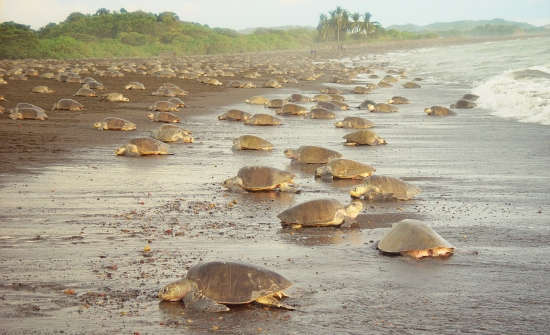 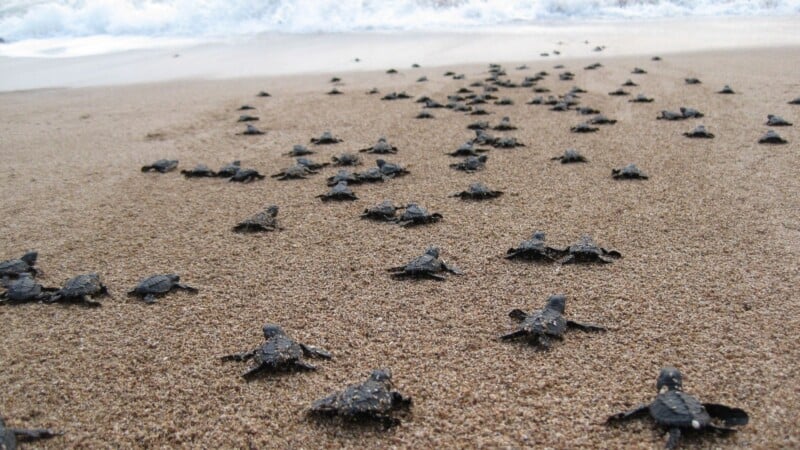 Sea turtles nesting in coastal areas all over the world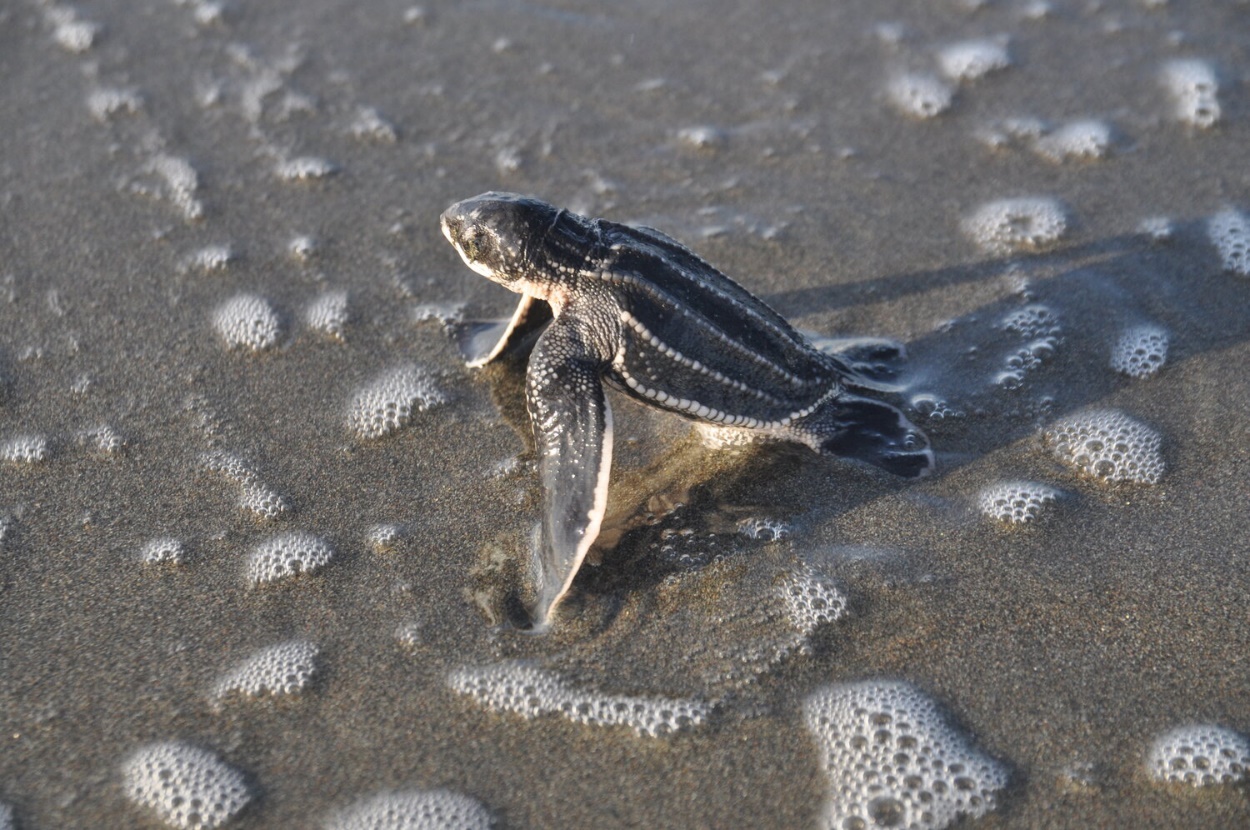 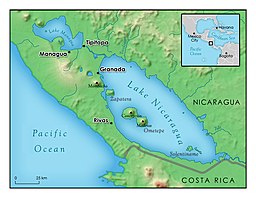 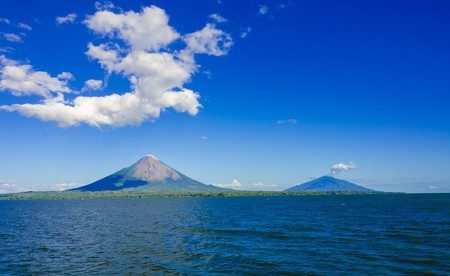 Lake Nicaragua Sharks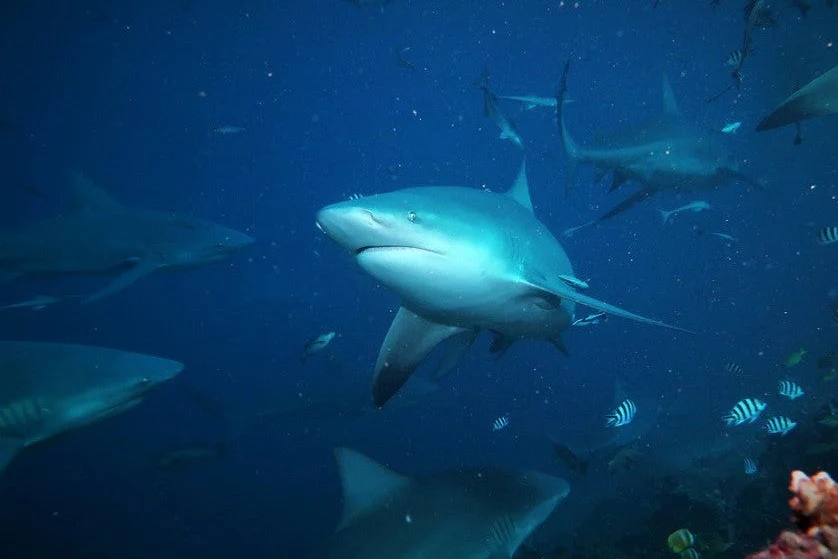 